KLASA: 024-01/24-01/54URBROJ: 2170-30-24-6Omišalj, 4. travnja 2024.Na temelju članka 44. Statuta Općine Omišalj („Službene novine Primorsko-goranske županije“ broj 5/21) i članka 17. stavka 1. Pravilnika o provedbi postupaka jednostavne nabave („Službene novine Primorsko-goranske županije“ broj 24/21 i 25/23; u daljnjem tekstu: Pravilnik), Općinska načelnica Općine Omišalj donijela je OBAVIJEST O ODABIRU NAJPOVOLJNIJE PONUDENaziv i sjedište Naručitelja: Općina Omišalj, Prikešte 13, 51513 Omišalj.Predmet nabave: Izrada i tisak promidžbenih materijala u 2024. godini.Evidencijski broj nabave: 4/24.Procijenjena vrijednost nabave: 6.000,00 EUR (bez PDV-a).Naziv Ponuditelja čija je ponuda odabrana za sklapanje ugovora o nabavi:Tiskara Etic, vl. Tajana Dokleja, Ulica Žrtava fašizma 4, 40000 Čakovec, OIB 98642050322.Ugovorne cijene:Razlog odabira, obilježja i prednosti odabrane ponude: Ponuda Tiskara Etic, vl. Tajana Dokleja, Ulica Žrtava fašizma 4, 40000 Čakovec, OIB 98642050322, odabrana je iz razloga što je ocijenjena valjanom i u svemu sukladnom zahtjevima Naručitelja, te se uklapa u osigurana sredstva.Razlozi odbijanja ponuda: Nije bilo odbijenih ponuda.Sukladno članku 17. stavku 2. Pravilnika, Ova Odluka se sa preslikom Zapisnika o otvaranju, pregledu i ocjeni ponuda dostavlja ponuditeljima na dokaziv način.OPĆINSKA NAČELNICAmr. sc. Mirela Ahmetović, v.r.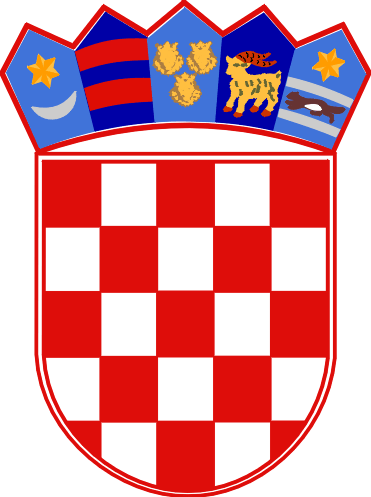  REPUBLIKA HRVATSKAPRIMORSKO-GORANSKA ŽUPANIJAOPĆINA OMIŠALJOPĆINSKA NAČELNICACijena ponude bez PDV-a iznosi: 3.687,50 EURIznos PDV-a: 				  921,88 EURCijena ponude sa PDV-om: 		 4.609,38 EUR